INFORMACIÓN GENERALÁREA RESPONSABLE DE LA INFORMACIÓNRECURSO DE REVISIÓN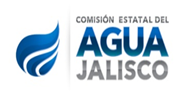 COMISIÓN ESTATAL DEL AGUA DE JALISCODIRECCIÓN DE ADMINISTRACIÓNFORMATO DE CONTROL Y GESTIÓN ARCHIVÍSTICA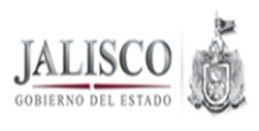 UNIDAD ADMINISTRATIVA:COMISIÓN ESTATAL DEL AGUA DE JALISCOÁREA DE PROCEDENCIA DE ARCHIVO:DIRECCIÓN DE ADMINISTRACIÓNRESPONSABLE:LIC. HÉCTOR MANUEL SALAS BARBACARGO:DIRECTOR DE ADMINISTRACIÓNDOMICILIO: AV. ALEMANI #1377TELÉFONO:30 30 92 00 EXT.8248CORREO ELECTRÓNICO:hsalas@ceajalisco.gob.mxUNIDAD PROCEDENCIA O FONDO:GERENCIA JURIDICASECCIÓN DOCUMENTAL:JEFATURA DE TRANSPARENCIARESPONSABLE:LIC. LAURA NAYELI PACHECO CASILLASCARGO:JEFE DE LA UNIDAD DE TRANSPARENCIADOMICILIO:BRASILIA #2970TELÉFONO:30 30 93 50 EXT.8331CORREO ELECTRÓNICO:lpacheco@ceajalisco.gob.mxUBICACIÓN FÍSICA DEL ARCHIVO:OFICINAS DE BRASILIA NOMBRE DEL ARCHIVO:RECURSO DE REVISIÓN EXPEDIENTESFECHAS: 2005-2006DESCRIPCIÓN:RECURSO DE REVISIÓNVOLUMEN:   TOMO 1 – 4 EXPEDIENTESUBICACIÓN:    FRANCIA 1522NOMBRE DEL ARCHIVO:RECURSO DE REVISIÓNFECHAS:2007DESCRIPCIÓN:RECURSO DE REVISIÓNVOLUMEN:   TOMO 1 – 3 EXPEDIENTESUBICACIÓN:    FRANCIA 1522NOMBRE DEL ARCHIVO:RECURSO DE REVISIÓNFECHAS:2009DESCRIPCIÓN:RECURSO DE REVISIÓNVOLUMEN:   TOMO 1 – 2 EXPEDIENTESUBICACIÓN:    FRANCIA 1522NOMBRE DEL ARCHIVO:RECURSO DE REVISIÓNFECHAS:2010DESCRIPCIÓN:RECURSO DE REVISIÓNVOLUMEN:   TOMO 1 – 4 EXPEDIENTESUBICACIÓN:    FRANCIA 1522NOMBRE DEL ARCHIVO:RECURSO DE REVISIÓNFECHAS:2011DESCRIPCIÓN:RECURSO DE REVISIÓNVOLUMEN:   TOMO 1 – 4EXPEDIENTESUBICACIÓN:    FRANCIA 1522NOMBRE DEL ARCHIVO:EXPEDIENTE, 1144/2010, 1755/2009 TOMO I Y II, 1143/2010FECHAS:2011DESCRIPCIÓN:AMPAROSVOLUMEN:   TOMO 1 – 3EXPEDIENTESUBICACIÓN:    FRANCIA 1522NOMBRE DEL ARCHIVO:RECURSO DE REVISIÓNFECHAS:2013DESCRIPCIÓN:RECURSO DE REVISIÓNVOLUMEN:   TOMO 1 – 2 EXPEDIENTESUBICACIÓN:    BRASILIA 2970NOMBRE DEL ARCHIVO:RECURSO DE REVISIÓNFECHAS:2014DESCRIPCIÓN:RECURSO DE REVISIÓNVOLUMEN:   TOMO 1 – 7 EXPEDIENTESUBICACIÓN:    BRASILIA 2970NOMBRE DEL ARCHIVO:RECURSO DE REVISIÓNFECHAS:2014DESCRIPCIÓN:RECURSO DE REVISIÓNVOLUMEN:   TOMO 1 – 1 EXPEDIENTESUBICACIÓN:    BRASILIA 2970